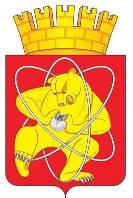 Городской округ «Закрытое административно – территориальное образование  Железногорск Красноярского края»АДМИНИСТРАЦИЯ ЗАТО  г. ЖЕЛЕЗНОГОРСКПОСТАНОВЛЕНИЕ14.09.2023                                                                                                      1878                                                   г. ЖелезногорскО внесении изменений в постановление Администрации ЗАТО                                 г. Железногорск  от 10.07.2023 № 1317 «О создании межведомственной рабочей группы по работе с участниками специальной военной операции  и членами их семей»В соответствие с протоколом совещания Правительства Красноярского края с главами муниципальных образований Красноярского края от 25.05.2023 № 132, руководствуясь Уставом ЗАТО Железногорск, принимая во внимание протокол совещания межведомственной рабочей группы по работе с участниками специальной военной операции и членами их семей от 24.08.2023 № 16-09/23,    ПОСТАНОВЛЯЮ:1. Внести в постановление Администрации ЗАТО г. Железногорск  от  10.07.2023 № 1317 «О создании межведомственной рабочей группы по работе с участниками специальной военной операции и членами их семей» следующие изменения: 1.1. Приложение к постановлению изложить в новой редакции согласно приложению к настоящему постановлению.2. Отделу общественных связей Администрации ЗАТО г. Железногорск          (И.С. Архипова) разместить настоящее постановление на официальном сайте Администрации ЗАТО г. Железногорск в информационно-телекоммуникационной сети «Интернет». 3. Контроль над исполнением настоящего постановления возложить на исполняющего обязанности заместителя Главы ЗАТО г. Железногорск по социальной работе Ю.А. Грудинину.4. Настоящее постановление вступает в силу с момента его подписания. Глава ЗАТО г. Железногорск                                                            Д.М. Чернятин																		Приложение									к постановлению Администрации									ЗАТО г. Железногорск									от _______ № _______									Приложение 									к постановлению Администрации									ЗАТО г. Железногорск									от 10.07.2023 № 1317Состав межведомственной рабочей группы по работе с участниками специальной военной операции и членами их семейЧернятин Д.М.Грудинина Ю.А.Вычужанин Р.И.Голдырева Т.В.Герасимов Д.А.- Глава ЗАТО г. Железногорск, председатель;- исполняющий обязанности заместителя Главы ЗАТО г. Железногорск по социальным вопросам, заместитель председателя;- первый заместитель Главы ЗАТО г. Железногорск по жилищно-коммунальному хозяйству, заместитель председателя;- первый заместитель Главы ЗАТО г. Железногорск по стратегическому планированию, экономическому развитию и финансам, заместитель председателя;- заместитель Главы ЗАТО г. Железногорск по безопасности и взаимодействию с правоохранительными органами, заместитель председателя;Калинин А.В.Чуфистова В.А.- заместитель Главы ЗАТО г.  Железногорск по общественно-политической работе, заместитель председателя;-  ведущий специалист, обеспечивающий деятельность комиссии по делам несовершеннолетних и защите их прав Комиссия по делам несовершеннолетних и защите их прав Администрации ЗАТО г. Железногорск, секретарь.Члены рабочей группы:Члены рабочей группы:Андросова Е.В.Архипова И.С.Афонин С.Н. Бейгель А.Г. Ермакович В.Г.Гринько А.Г.Добрынских Т.В.Захаренкова Т.Н. Карташов С.А.Карташова Е.В.Колосницина Т.В.Коновалов А.И.Кривицкая А.А.Кротова Л.Г.Ощепков А.В.Ридель Л.В.Тиняков С.Е.Титова Е.В.Хамматова Т.Ю.Хасанов А.С.- директор КГКУ «Центр занятости населения ЗАТО Железногорска» (по согласованию);- начальник отдела общественных связей Администрации ЗАТО г. Железногорск;- руководитель МКУ «Управление физической культуры и спорта»;- заместитель генерального директора ФГУП «Горно-химический комбинат» по управлению  персоналом (по согласованию);- начальник территориального отделения КГКУ «Управление социальной защиты населения» по ЗАТО г. Железногорск (по согласованию);- ведущий специалист-эксперт отдела предоставления мер социальной поддержки территориального отделения КГКУ «Управление социальной защиты населения» по ЗАТО г. Железногорск (по согласованию);- эксперт группы по мотивации и реализации социальных программ ОМЭП ФГУП СЯО «Горно-химический комбинат» (по согласованию);- директор КГБУ СО «КЦСОН «Железногорский» (по согласованию); - исполняющий обязанности руководителя МКУ «Управление культуры»; - начальник Отдела контроля установления пенсии № 5               (г. Железногорск) Отделения фонда пенсионного страхования Российской Федерации по Красноярскому краю (по согласованию);- начальник отдела трудоустройства КГКУ «Центр занятости населения ЗАТО Железногорска» (по согласованию);- руководитель благотворительного фонда «Железногорск» (по согласованию);- начальник Социального отдела Администрации ЗАТО 
г. Железногорск;- председатель Железногорской городской общественной организации «Комитет солдатских матерей» (по согласованию);- заведующий поликлиникой № 3 ФГБУЗ КБ № 51 ФМБА России (по согласованию);- руководитель управления Управление по правовой и кадровой работе Администрации ЗАТО г. Железногорск;- председатель правления Местной общественной организации ветеранов боевых действий ЗАТО г. Железногорск «Боевое братство» (по согласованию);- исполняющий обязанности руководителя МКУ «Управление образования»;- директор МКУ «Молодежный центр»;- военный комиссар г. Железногорска Красноярского края (по согласованию).